О внесении изменений в решение Совета Бесскорбненского сельского поселения Новокубанского района от 31 декабря 2021 года № 27/182 «Об утверждении Положения о муниципальном контроле на автомобильном транспорте, городском наземном электрическом транспорте и в дорожном хозяйстве в границах населенных пунктов Бесскорбненского сельского поселения Новокубанского района»В соответствии с Федеральными законами от 06 октября 2003 года № 131-ФЗ «Об общих принципах организации местного самоуправления в Российской Федерации, Федеральным законом Российской Федерации от 31 июля 2020 года № 248-ФЗ «О государственном контроле (надзоре) и муниципальном контроле в Российской Федерации», протеста прокуратуры Новокубанского района от 06 марта 2023 года №7-02-2023/928, Совет Бесскорбненского сельского поселения Новокубанского района решил:1. Внести изменение в решение Совета Бесскорбненского сельского поселения Новокубанского района от 31 декабря 2021 года № 27/182 «Об утверждении Положения о муниципальном контроле на автомобильном транспорте, городском наземном электрическом транспорте и в дорожном хозяйстве в границах населенных пунктов Бесскорбненского сельского поселения Новокубанского района»:1.1. Приложение № 2 «Перечень индикаторов риска нарушения обязательных требований, проверяемых в рамках осуществления муниципального контроля» - изложить в новой редакции согласно приложению к настоящему решению.2.. Опубликовать настоящее решение в информационном бюллетене «Вестник Бесскорбненского сельского поселения Новокубанского района» и подлежит размещению в установленных местах и на официальном сайте органов местного самоуправления Бесскорбненского сельского поселения Новокубанского района в сети «Интернет».3. Контроль за исполнением настоящего решения возложить на комиссию Совета Бесскорбненского сельского поселения Новокубанского района четвертого созыва по нормотворчеству и контролю за исполнением органами и должностными лицами Бесскорбненского сельского поселения Новокубанского района полномочий по решению вопросов местного значения (Сапунов).4.. Настоящее решение вступает в силу со дня его официального опубликования в информационном бюллетене «Вестник Бесскорбненского сельского поселения Новокубанского района», подлежит размещению на официальном сайте администрации Бесскорбненского сельского поселения Новокубанского района.Приложение к решению«О внесении изменений в решение Совета Бесскорбненского сельского поселения Новокубанского района от 31 декабря 2021 года № 27/182 «Об утверждении Положения о муниципальном контроле на автомобильном транспорте, городском наземном электрическом транспорте и в дорожном хозяйстве в границах населенных пунктов Бесскорбненского сельского поселения Новокубанского района»»от_____________ №_________Перечень индикаторов рисканарушения обязательных требований, проверяемых в рамкахосуществления муниципального контроля1. Поступление информации о нарушении обязательных требований осуществления муниципального контроля на автомобильном транспорте, городском наземном электрическом транспорте и в дорожном хозяйстве в границах населенных пунктов Бесскорбненского  сельского поселения Новокубанского района.2. Неисполнение в установленный срок предписания об устранении выявленных нарушений обязательных требований осуществления муниципального контроля на автомобильном транспорте, городском наземном электрическом транспорте и в дорожном хозяйстве в границах населенных пунктов Бесскорбненского сельского поселения Новокубанского района.3. Отсутствие контрольных (надзорных) мероприятий, проводимых с взаимодействием с контролируемым лицом в рамках осуществления муниципального контроля на автомобильном транспорте, городском наземном электрическом транспорте и в дорожном хозяйстве в границах населенных пунктов Бесскорбненского сельского поселения Новокубанского района в отношении контролируемого лица течение 3 лет, предшествующих дате принятия решения об отнесении объекта контроля к определенной категории риска. И.о. главы Бесскорбненского сельскогопоселения Новокубанского района                                                   Н.Н.Мягкова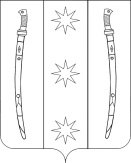 СОВЕТСОВЕТБЕССКОРБНЕНСКОГО СЕЛЬСКОГО ПОСЕЛЕНИЯ БЕССКОРБНЕНСКОГО СЕЛЬСКОГО ПОСЕЛЕНИЯ НОВОКУБАНСКОГО РАЙОНАНОВОКУБАНСКОГО РАЙОНАРЕШЕНИЕРЕШЕНИЕот 22 сентября 2023 года№ 50/294ст.Бесскорбнаяст.БесскорбнаяИ.о. главы Бесскорбненского сельского поселения Новокубанского района_____________          Н.Н. МягковаПредседатель Совета Бесскорбненского сельского поселения Новокубанского района____________                     Л.Т.Павленко